REG č.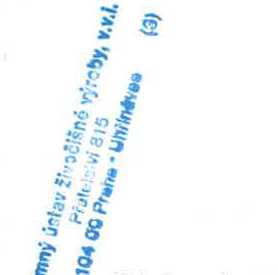 Smlouva o díloi.Smluvní stranyObjednatel: Pioneer Hi-Bred Northern Europe Sales Division GmbH 81677 Mnichov, Riedenburger StraBe 7, Spolková republika Německo Právní forma: společnost s ručením omezenýmZahraniční osoba je zapsána v Obchodním rejstříku B Okresního soudu v Mnichově, Spolková republika Německo, číslo firmy HRB 256583.prostřednictvímPioneer Hi-Bred Northern Europe Sales Division GmbH, organizační složkaPekařská 628/14155 00 Praha 5 IČO: 27675181 DIČ: CZ27675181 Vedoucí odštěpného závodu:  (dále jen objednatel)Zhotovitel:	Výzkumný ústav živočišné výroby, v.v.i.se sídlem Přátelství 815, 104 00 Praha Uhříněves registrován v rejstříku v.v.i. MŠMT, sp. zn. 17 023/2006-34/VÚŽV zastoupený                , ředitelem         IČ: 00027 014, DIČ: CZ00027014bankovní spojení                   , č.ú.:                  odpovědní pracovníci:                 (dále jen zhotovitel)uzavírají ve smyslu ustanovení § 2586 a následujících zák. č. 89/2012 Sb. občanský zákoník, v platném znění, smlouvu o dílo:II.Předmět plněníZhotovitel se zavazuje provést pro objednatele dílo spočívající v provedení pokusu: zasetí šestnácti hybridů kukuřice a odběry vzorků s následnou analýzou pro stanovení výnosů sušiny, mléka a metanu. Objednatel dodá potřebné množství osiva. Kukuřice bude vyseta 6- řádkovým secím strojem Monosem (výsevek 90 000 jedinců/ha, vzdálenost mezi řádky 75 cm, délka políček bude měřit cca 100 m). Agrotechnika bude standardní jako u kukuřice pěstované ve VUZV. Objednatel bude průběžně informován o stavu porostu a bude provádět fotodokumentaci. Zhotovitel bude informovat objednatele o termínu sklizně. Hektarový výnos bude stanovený metodou odběru rostlin (odběr 10 rostlin z řádku každého hybridu s následným stanovením hmotnosti a sušiny celých rostlin, rostlin bez palic a palic). Při sklizni zhotovitel odebere vzorky porostu pro stanovení parametrů uvedených v článku IV. A zároveň odebere duplicitní vzorky, které předá objednateli. Ošetření pokusného porostu bude shodné jako na ostatních porostech s kukuřicí na pozemcích zhotovitele. Objednatel se zavazuje uhradit zhotoviteli cenu prací a služeb ve výši dle článku IV této smlouvy.III.Doba plněníPokus proběhne v roce 2024. Zhotovitel se zavazuje odevzdat zprávu s výsledky a komentářem k pokusu do 31. října 2024 v elektronické podobě na adresu:             @corteva.com a                                  @corteva.com. Závěrečná zpráva bude rovněž obsahovat výpočet produkce mléka z 1 ha (pomocí programu MILK2006) a výtěžnost metanu z 1 ha (dle vzorce Amona a kol., 2007) u jednotlivých hybridů.IV.Cenová ujednání a platební podmínkyCena díla zahrnuje:IVa: Pěstební pokus (setí, pěstování, sklizeň vzorků 16 hybridů kukuřice) - 20 000,- Kč bez DPHIVb: Chemické analýzy (sušina, NL, NDF, vláknina, popel, tuk, škrob) - 2652,- Kč/vzorek, tedy 42 432,- Kč bez DPH (za 16 vzorků, případně ekvivalent skutečného počtu analyzovaných vzorků)IVc: Provedení in situ metody a vyhodnocení - 5 850,- Kč bez DPHIVd: Materiál a analýzy pro in situ metodu - 900,- Kč/vzorek, tedy 14 400,- Kč bez DPH (za 16 vzorků, případně ekvivalent skutečného počtu analyzovaných vzorků)Cena díla je stanovena dohodou a činí 82 682,- Kč (slovy: osmdesáttisícšestsetosmdesátdva korun českých) bez DPH, sDPH 100 045,22 Kč (slovy: stotisícčtyřicetpět korun českých a dvacetdva haléřů). Cena může být upravena při nižším množství vzorků, jak je uvedeno v bodech IVb a IVd.Cena bude vyplacena ve dvou platbách a to 30 250,- Kč včetně DPH po založení (zasetí) pokusných porostů a 69 795,22 Kč včetně DPH po předání zprávy na základě vystavené faktury zhotovitelem se splatností 30 dní.V případě prodlení s platbou je objednatel povinen uhradit zhotoviteli smluvní pokutu ve výši 0,1 % za každý den prodlení z fakturované ceny díla.V.Práva a povinnosti účastníkůZhotovitel provede pokus, zodpovídá objednateli za kvalitu díla a všeobecnou a odbornou správnost poskytovaných prací a služeb. Zhotovitel zpracuje zprávu a předá ji v dohodnutém termínu elektronicky objednateli na adresu:                     @corteva.com a             @corteva.com.VI.Ostatní ujednáníObě strany se zavazují v průběhu platnosti smlouvy spolupracovat při realizaci jejího předmětu plnění. K tomuto účelu se za stranu objednatele určuje        za sekci osivo a pěstování kukuřice a za stranu zhotovitele                         coby osoby odpovědné za řešení a vyřizování běžných záležitostí vyplývajících ze vzájemné součinnosti.Předmětem plnění nemohou být práce a náklady, které by zhotovitel prováděl nad rámec této smlouvy, pokud by se o tom oba nedohodli písemně.Výsledky prací provedených na základě této smlouvy jsou majetkem objednatele a ' celé          nebo jejich část může být zveřejněna pouze na základě písemného svolení 1 objednatele.Dojde-li v důsledku jakékoli události nebo okolnosti, kterou nebylo v moci zhotovitele odvrátit (včetně přírodních katastrof - sucho, tornádo, krupobití; válka; zásah státu) k tomu, že zhotovitel nebude moct splnit své závazky podle této smlouvy, není zhotovitel povinen plnit závazky dle této smlouvy v rozsahu znemožňujícím zhotoviteli tyto závazky plnit. V takovém případě zhotovitel odevzdá objednateli plnění v rozsahu, na které nedopadá výše uvedená výluka z jeho povinnosti plnit, s tím, že v tomto rozsahu bude upravena cena díla.Případné spory obou stran se budou řešit přednostně dohodou. V případě soudního řešení sporu ujednávají strany místní příslušnost Obvodního soudu pro Prahu 10, resp. Městského soudu v Praze, bude-li spor ve věci, kterou rozhoduje jako soud prvního stupně krajský soud. Rozhodným právem bude právo České republiky.VII.Závěrečná ustanoveníTato smlouvaje vyhotovena ve dvou vyhotoveních, z nichž objednatel obdrží jedno vyhotovení a zhotovitel jedno vyhotovení.Tuto smlouvu lze měnit a doplňovat pouze písemnými dodatky podepsanými oběma podepsanými stranami.Tato smlouva nabývá platnosti dnem podpisu oběma smluvními stranami a účinnosti dnem zveřejnění v registru smluv. Objednatel bere v této souvislosti na vědomí, že zhotovitel je povinen zveřejnit elektronický obraz textového obsahu této smlouvy a jejích případných změn (dodatků) a dalších smluv od této smlouvy odvozených včetně metadat požadovaných k uveřejnění dle zákona č. 340/2015 Sb., o registru smluv. Objednatel prohlašuje, že tato smlouva neobsahuje obchodní tajemství a uděluje tímto souhlas zhotoviteli k uveřejnění této smlouvy a všech pokladů, údajů a informací uvedených v této smlouvě a těch, k jejichž uveřejnění vyplývá pro objednatele povinnost dle právních předpisů.Smluvní strany tuto smlouvu přečetly, s jejím obsahem souhlasí a na důkaz toho, že obsahuje jejich pravou, svobodnou a vážnou vůli, připojují svoje podpisy.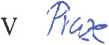 Za objednatele: